МИНИСТЕРСТВО НАУКИ И ВЫСШЕГО ОБРАЗОВАНИЯ РФФедеральное государственное бюджетное образовательное учреждение высшего образования «Тверской государственный университет»Юридический факультетКафедра экологического права и правового обеспечения профессиональной деятельностиНаправление подготовки40.03.01 ЮРИСПРУДЕНЦИЯПрофиль «Правопользование и правоприменение»КУРСОВАЯ РАБОТА По дисциплине Экологическое правоПравовые меры охраны атмосферного воздухаВыполнил: студент 3 курса 31 гр. Борцова Полина ВалерьевнаНаучный руководитель: к.ю.н, доцентВасильчук Юлия ВладимировнаТверь 2020СОДЕРЖАНИЕВведение………………………………………………………………………........3-4Глава 1. Причины, источники, экологические последствия загрязнения атмосферного воздуха…………………………………………………………………….§1. Причины загрязнения атмосферного воздуха………………………………….5§2. Источники загрязнения атмосферного воздуха……………………………...6-7§3. Экологические последствия загрязнения атмосферного воздуха…………..7-8Глава 2. Правовая защита атмосферы…………………………………………...9-14Глава 3. Юридическая ответственность за нарушение законодательства в области охраны атмосферного воздуха…………………………………………………15-22Заключение……………………………………………………………...............23-24Библиографический список …………………..………..……………...…………..25ВВЕДЕНИЕСо временем развитие человеческой цивилизации повлекло за собой различные проблемы жизнедеятельности. Уже в XXI веке экологическое состояние планеты стало глобальной проблемой, а в особенности проблема качества атмосферного воздуха. Загрязнение атмосферы стало одним из основных отрицательных последствий индустриализации современного мира. Атмосферный воздух, являясь важнейшей частью природной среды, представляет собой естественную смесь газов атмосферы, находящуюся за пределами жилых, производственных и иных помещений. На земле жизнь возможна, пока существует атмосфера, ведь каждый человек и все живые организмы дышат воздухом из неё. Таже атмосфера защищает нас от вредного воздействия космических лучей и губительной для живых организмов температуры, холодного «дыхания» космоса.Атмосферный воздух служит основой климатических и погодных условий, используется в качестве транспортной, звуковой коммуникации, является защитой от космических излучений и средой для выброса газообразных отходов. Поэтому загрязнение атмосферы оказывает негативное воздействие на состояние природной среды. В наше время большинство заболеваний человека могут быть связаны с изменением окружающей среды и, в первую очередь, с загрязнением атмосферы. Именно поэтому охрана атмосферного воздуха является важнейшей задачей по оздоровлению окружающей среды. Проблема загрязнения атмосферного воздуха волнует всё человечество, но наиболее остро она встает в промышленно-развитых странах. Атмосферный воздух относится к категории неисчерпаемых ресурсов, ведь запасы кислорода на нашей планете практически безграничны, но хозяйственная деятельность человека влияет на атмосферу, изменяет состав воздуха.Изменения атмосферного воздуха нередко принимают настолько значительный и устойчивый характер, что приходится предпринимать меры для его охраны.Охрана атмосферного воздуха представляет собой систему мер, которая осуществляется органами государственной власти Российской Федерации, органами государственной власти субъектов Российской Федерации, органами местного самоуправления, юридическими и физическими лицами в целях улучшения качества атмосферного воздуха и предотвращения его вредного воздействия на здоровье человека и окружающую природную среду.Всё вышесказанное обуславливает актуальность данной темы и говорит о необходимости охраны атмосферного воздуха.Целью данной работы является изучение правовых мер охраны атмосферного воздуха.Задачами являются:-исследовать правовые меры, направленные на охрану атмосферного воздуха, и практику их применения;-изучить причины и последствия загрязнения атмосферного воздуха;-проанализировать законодательство, направленное на охрану атмосферного воздуха.ГЛАВА 1. ПРИЧИНЫ, ИСТОЧНИКИ, ЭКОЛОГИЧЕСКИЕ ПОСЛЕДСТВИЯ ЗАГРЯЗНЕНИЯ АТМОСФЕРНОГО ВОЗДУХА§1. Причины загрязнения атмосферного воздухаЗагрязнение воздуха в наше время является основной причиной глобальной экологической угрозы.  Понятие "загрязнение воздуха" охватывает любое загрязнение воздуха веществами, независимо от их физического состояния, которые являются вредными для здоровья или опасными в другом отношении.Часто атмосферу загрязняют углекислый газ, двуокись серы, оксиды азота, пыль, а также антропогенная деятельность, представляющая собой сельскохозяйственную деятельность, сжигание ископаемого топлива и др.Основной причиной загрязнения воздуха является попадание в него нехарактерных физических, химических и биологических веществ, которые изменены в их естественной концентрации. Всё это происходит в результате природных процессов и вследствие деятельности человека, которая играет наибольшую роль в загрязнении атмосферы. Сжигание углеводородного топлива при производстве электрической энергии и при работе двигателей транспортных средств является причиной химических и физических загрязнений воздуха. Например, озон, поступающий в атмосферу в результате человеческой деятельности, является одним из токсичных газов, воздействие которого на организм является общетоксическим, раздражающим, канцерогенным и мутагенным, а также может приводить к преждевременной смерти. Свинец, содержащийся в выхлопных газах, также ядовит. Среди других опасных загрязнителей – угарный газ, оксиды азота и серы, а также мелкая пыль, которая ежегодно в результате промышленной деятельности человека поступает в атмосферу в объёме 170 миллионов тонн.§2. Источники загрязнения атмосферного воздухаЗагрязнение воздуха – это наиболее опасное из всех видов загрязнений, поскольку оно мобильно и может загрязнять практически все компоненты окружающей среды на больших территориях. Воздух загрязняют газообразные, твердые и жидкие вещества, особенно если они содержаться в нем в количествах, превышающих их среднее содержание. Законодатель определил загрязняющее вещество, как вещество или смесь веществ и микроорганизмов, которые в количестве и (или) концентрациях, превышающих установленные для химических веществ, в том числе радиоактивных, иных веществ и микроорганизмов нормативы, оказывают негативное воздействие на окружающую среду, жизнь, здоровье человека.Также законодатель закрепил статью, в которой определяются загрязняющие вещества, в отношении которых применяются меры государственного регулирования в области охраны окружающей среды. Такие вещества определяются: с учетом уровня токсичности, канцерогенных и (или) мутагенных свойств химических и иных веществ, в том числе имеющих тенденцию к накоплению в окружающей среде, а также их способности к преобразованию в окружающей среде в соединения, обладающие большей токсичностью; с учетом данных государственного экологического мониторинга и социально-гигиенического мониторинга; при наличии методик (методов) измерения загрязняющих веществ. Вместе с этим существует перечень загрязняющих веществ для атмосферного воздуха, в отношении которых применяются меры государственного регулирования в области охраны окружающей среды.К основным источникам загрязнения воздуха относятся: индустриализация и растущее население, энергетическая отрасль, природные источники, транспортная индустрия. К природным источникам загрязнения воздуха можно отнести: извержения вулканов, химическое выветривание горных пород, лесные и степные пожары, молнии, космическая пыль, биологические процессы. В число антропогенных источников загрязнения воздуха включают: выбросы на малых высотах, химическая конверсия топлива, добыча и транспортировка сырья, химическая промышленность, перерабатывающая промышленность, металлургическая промышленность, производство цемента, свалки для сырья и отходов, моторизация. Касаемо загрязнения атмосферного воздуха в населённых местах можно отметить, что одним из основных загрязнителей является автомобильный транспорт. Это обуславливается тем, что в России во многих городах имеется огромное количество транспортных средств, которые загрязняют воздух газами, выходящими из выхлопных труб. Эти трубы находятся непосредственно в зоне дыхания человека. Загрязненный воздух поглощается людьми во время дыхания и в дальнейшем способствует развитию респираторных заболеваний, аллергии, а также нарушений репродуктивной функции.Загрязнение воздуха, вызванное автомобилями, является причиной около 1/4 смертей в крупных городах. Автотранспорт является источником эмиссии двуокиси азота, вещества, из-за которого в центре скандала оказался немецкий автопроизводитель Volkswagen, который подделал результаты экологических испытаний своих автомобилей ради своей выгоды.Также можно отметить, что существует классификация источников выбросов загрязняющих веществ в окружающую среду.§3. Экологические последствия загрязнения атмосферного воздуха Загрязнение атмосферного воздуха негативно влияет на растительный и животный мир, нарушает процессы фотосинтеза и дыхания. Также ухудшается состояние воды и почвы. В глобальном масштабе загрязнение атмосферного воздуха оказывает влияние на изменение климата, которое включает в себя такие последствия, как: - Кислотные дожди – осадки с низким уровнем pH (водородный показатель). Они увеличивают риск развития болезней легких, а также вызывают окисление рек и озер, уничтожение флоры и фауны, деградацию почв, разрушение памятников и архитектуры.- Смог – загрязненный воздух, содержащий высокую концентрацию пыли и токсичных газов, источником которого являются в основном автомобили и промышленные предприятия.- Вонь (неприятные запахи) – результат присутствия в воздухе загрязнителей, которые раздражают обонятельные рецепторы. Чаще всего вонь представляет собой смесь большого количества различных соединений, присутствующих в очень небольших количествах. Влияние неприятных запахов на здоровье человека обычно психосоматическое. - Озоновые дыры – уменьшение содержания озона (O3) на высоте 15-20 км, в основном на Южном полюсе, которое наблюдается с конца 1980-х годов. - Парниковый эффект – явление, происходящее в атмосфере планеты, вызывающее повышение температуры планеты, в том числе и Земли. ГЛАВА 2. ПРАВОВАЯ ЗАЩИТА АТМОСФЕРЫЗаконодательство об атмосферном воздухе стало развиваться в последней трети 20 века. В настоящее время оно, в основном, посвящается охране атмосферного воздуха, так как его использование пока что не может регулироваться российским законодательством достаточно целенаправленно и эффективно. Однако воздухоохранное право вскоре будет интенсивно развиваться в связи с существенными изменениями и колебаниями климата и атмосферы. Актуальными проблемами в законодательстве становятся объект, субъекты, направления и способы регулирования воздухоохранных отношений.   Законодательство РФ в области охраны атмосферного воздуха основывается на ст. 42 и ст. 58 Конституции РФ, которые гласят, что «каждый имеет право на благоприятную окружающую среду, достоверную информацию о ее состоянии и на возмещение ущерба, причиненного его здоровью или имуществу экологическим правонарушением» и «каждый обязан сохранять природу и окружающую среду, бережно относиться к природным богатствам». Состоит данное законодательство из Федерального закона «Об охране атмосферного воздуха» от 04.05.1999 №96-ФЗ и принимаемых в соответствии с ним других федеральных законов и иных нормативных правовых актов РФ, а также законов и иных нормативных правовых актов субъектов РФ.Также в ФЗ "Об охране окружающей среды" от 04.05.1999 N 96-ФЗ имеются нормы, направленные на охрану атмосферного воздуха. Нормы законов, регулирующие вопросы воздухопользования и охраны атмосферного воздуха, детализируются и конкретизируются в указах Президента РФ, постановлениях Правительства РФ.Охрана атмосферного воздуха – это система мер, осуществляемых органами государственной власти Российской Федерации, органами государственной власти субъектов Российской Федерации, органами местного самоуправления, юридическими и физическими лицами в целях улучшения качества атмосферного воздуха и предотвращения его вредного воздействия на здоровье человека и окружающую среду.Задачей законодательства об охране атмосферного воздуха является регулирование общественных отношений в этой области. Цели регулирования – сохранение в чистоте и улучшение состояния атмосферного воздуха; предотвращение и снижение вредных химических, физических, биологических и иных воздействий на атмосферу, вызывающих неблагоприятные последствия для населения, народного хозяйства страны, растительного и животного мира; укрепление законности и правопорядка в области охраны атмосферного воздуха.Согласно законодательству, государственное управление в области охраны атмосферного воздуха осуществляется Правительством РФ непосредственно или через специально уполномоченный федеральный орган исполнительной власти (Ростехнадзор) в области охраны атмосферного воздуха, а также органами государственной власти субъектов РФ.К полномочиям органов государственной власти РФ в области охраны атмосферного воздуха относятся формирование и проведение единой государственной политики на территории России, формирование единой нормативно - методической базы, установление порядка государственного учета выбросов вредных (загрязняющих) веществ и вредных физических воздействий на атмосферный воздух.Так, Правительством РФ были утверждены: положение о государственном учете вредных воздействий на атмосферный воздух и их источников; постановление о порядке установления и пересмотра экологических и гигиенических нормативов качества атмосферного воздуха, предельно допустимых уровней физических воздействий на атмосферный воздух и государственной регистрации вредных (загрязняющих) веществ и потенциально опасных веществ; Министерством природных ресурсов и экологии России предусмотрены Базовые нормативы платы за выброс в атмосферу загрязняющих веществ от стационарных и передвижных источников.Среди основных функций государственного управления в сфере охраны атмосферного воздуха следует назвать следующие: 1.Выдача разрешений на выброс вредных (загрязняющих) веществ в атмосферный воздух и на вредное воздействие на атмосферный воздух. 2. Государственный учет воздействий на атмосферный воздух и их источников. 3. Осуществление государственного мониторинга атмосферного воздуха и проведение государственного контроля за охраной атмосферного воздуха.Государственное управление в области охраны атмосферного воздуха основывается на следующих принципах:-приоритет охраны жизни и здоровья человека, настоящего и будущего поколений;-обеспечение благоприятных экологических условий для жизни, труда и отдыха человека;-недопущение необратимых последствий загрязнения атмосферного воздуха для окружающей среды;-обязательность государственного регулирования выбросов загрязняющих веществ в атмосферный воздух и вредных физических воздействий на него;-гласность, полнота и достоверность информации о состоянии атмосферного воздуха, его загрязнении;-научная обоснованность, системность и комплексность подхода к охране атмосферного воздуха и охране окружающей среды в целом;-обязательность соблюдения требований законодательства Российской Федерации в области охраны атмосферного воздуха, ответственность за нарушение данного законодательства.Правовыми мерами охраны атмосферного воздуха являются:1) Нормирование качества атмосферного воздуха и вредных физических воздействий на атмосферный воздух (гигиенические и экологические нормативы качества атмосферного воздуха и предельно допустимые уровни физических воздействий на него).Для оценки состояния атмосферного воздуха устанавливаются нормативы выбросов в него вредных загрязняющих веществ. Такие нормативы являются для всей страны едиными, но могут иметь более строгие показатели предельно допустимых вредных воздействий на воздух в зависимости от природно-климатических особенностей и большой социальной ценности определённых территорий (например, национальных парков, курортных зон, заповедников). Установлением таких нормативов занимается Министерство природных ресурсов и экологии Российской Федерации. В целях государственного регулирования выбросов вредных (загрязняющих) веществ в атмосферный воздух устанавливаются следующие нормативы таких выбросов:-технические нормативы выбросов; (норматив выброса вредного (загрязняющего) вещества в атмосферный воздух, который устанавливается для передвижных и стационарных источников выбросов, технологических процессов, оборудования и отражает максимально допустимую массу выброса вредного (загрязняющего) вещества в атмосферный воздух в расчете на единицу продукции, мощности, пробега транспортных или иных передвижных средств и другие показатели)-предельно допустимые выбросы (норматив предельно допустимого выброса вредного (загрязняющего) вещества в атмосферный воздух, который устанавливается для стационарного источника загрязнения атмосферного воздуха с учетом технических нормативов выбросов и фонового загрязнения атмосферного воздуха при условии непревышения данным источником гигиенических и экологических нормативов качества атмосферного воздуха, предельно допустимых (критических) нагрузок на экологические системы, других экологических нормативов).2) Государственная регистрация вредных (загрязняющих) веществ и потенциально опасных веществ (организация регистрационных испытаний вредных (загрязняющих) веществ и потенциально опасных веществ, которые оказывают или могут оказывать вредное воздействие на человека и окружающую среду, и их государственная регистрация.3) Разрешение на выброс вредных (загрязняющих) веществ в атмосферный воздух и разрешение на вредное физическое воздействие на атмосферный воздух (Выброс вредных (загрязняющих) веществ в атмосферный воздух стационарным источником допускается на основании разрешения, выданного территориальным органом федерального органа исполнительной власти в области охраны окружающей среды, органами исполнительной власти субъектов Российской Федерации, осуществляющими государственное управление в области охраны окружающей среды, в порядке, определенном Правительством Российской Федерации. Разрешением на выброс вредных (загрязняющих) веществ в атмосферный воздух устанавливаются предельно допустимые выбросы и другие условия, которые обеспечивают охрану атмосферного воздуха.4) Мероприятия по защите населения при изменении состояния атмосферного воздуха, угрожающем жизни и здоровью людей.5) Государственный учет вредных воздействий на атмосферный воздух и их источников6) Государственный надзор в области охраны атмосферного воздуха(деятельность уполномоченных федеральных органов исполнительной власти и органов исполнительной власти субъектов Российской Федерации, направленная на предупреждение, выявление и пресечение нарушений органами государственной власти, органами местного самоуправления, а также юридическими лицами, их руководителями и иными должностными лицами, индивидуальными предпринимателями, их уполномоченными представителями и гражданами требований, в области охраны атмосферного воздуха7) Мониторинг атмосферного воздуха - система наблюдений за состоянием атмосферного воздуха, его загрязнением и за происходящими в нем природными явлениями, а также оценка и прогноз состояния атмосферного воздуха, его загрязнения.8) Производственный и общественный контроль за охраной атмосферного воздуха. (ст. 25, 26 ФЗ «Об охране атмосферного воздуха»)9) Экономический механизм охраны атмосферного воздуха.10) Ответственность за нарушение законодательства РФ в области охраны атмосферного воздуха.11) Определение требований по охране атмосферного воздуха при проектировании, строительстве, реконструкции, вводе объектов в эксплуатацию, эксплуатации таких объектов.12) Государственная экологическая экспертиза проектируемых, строящихся и реконструируемых предприятий, сооружений и других объектов, эксплуатация которых может повлиять на состояние атмосферного воздухаГЛАВА 3. ЮРИДИЧЕСКАЯ ОТВЕТСВЕННОСТЬ ЗА НАРУШЕНИЕ ЗАКОНОДАТЕЛЬСТВА В ОБЛАСТИ ОХРАНЫ АТМОСФЕРНОГО ВОЗДУХАЧеловек, вступая в разнообразные общественные отношения с другими людьми и государством, несёт ответственность за свои действия/бездействия. В широком смысле ответственность означает осознание лицом своих обязанностей и способность отвечать за свои поступки. В праве же термин «ответственность» представляет собой реакцию государства на нарушение правовых норм, т. е на совершение правонарушения. Последствия, возлагаемые на нарушителя государством, называют юридической ответственностью.Юридическую ответственность можно определить как необходимость для виновного лица подвергнуть мерам государственного воздействия, претерпеть определённые отрицательные последствия или как вид и меру принудительного лишения лица известных благ. Суть наступления юридической ответственности состоит в том, что она наступает вследствие совершения лицом правонарушения, т. е противоправного виновного деяния лица.Экологическим правонарушением признается общественно вредное виновное действие или бездействие, нарушающее нормы законодательства об охране окружающей среды и причиняющее вред окружающей среде и здоровью человека.К одному из объектов экологических правонарушений относятся правовые общественные отношения по поводу атмосферного воздуха.С целю предупреждения нарушений воздухоохранного законодательства и борьбы с ними, в системе правового обеспечения охраны атмосферного воздуха используется система мер юридической ответственности. Нарушители законодательства об охране атмосферного воздуха в зависимости от вида правонарушения могут нести дисциплинарную, административную, гражданско-правовую, уголовную ответственность.Так, ФЗ «Об охране атмосферного воздуха» закрепляет главу и статью, посвященную ответственности за нарушение законодательства РФ в области охраны атмосферного воздуха, в которой говорится о том, что лица, виновные в нарушении законодательства РФ в области охраны атмосферного воздуха, несут уголовную, административную и иную ответственность в соответствии с законодательством РФ.В соответствии с нормами трудового законодательства дисциплинарная ответственность применяется к должностным лицам, а также к другим работникам в тех случаях, когда они нарушают или не выполняют своих служебных (должностных и иных) обязанностей по охране атмосферного воздуха. Такая ответственность может проявляться в виде лишения премии или её снижения должностным лицам. Привлекаться к ответственности могут директора, заместители, главные инженеры и равные им должностные лица государственных предприятий, учреждений и организаций, виновные в невыполнении планов и мероприятий по охране атмосферного воздуха.За нарушение законодательства об охране окружающей среды наиболее часто применяется административная ответственность. Виды правонарушений, за совершение которых предусмотрена административная ответственность, конкретизируются в соответствующих статьях Кодекса Российской Федерации об административных правонарушениях. (ст. 8.21-8.23) За нарушение воздухоохранного законодательства к должностным лицам и гражданам в основном применяются предупреждения и штрафы, к предприятиям - штрафы.Учитывая наибольшую частоту применения мер административной ответственности, проанализируем практику применения норм Кодекса об Административных правонарушениях.Рассмотрим решение по делу № 12-23/2018г.Федеральный судья Лихославльского районного суда Тверской области Карпова О.А рассмотрела жалобу ООО «Тверь Агропром» на постановление старшего государственного инспектора Тверской области в области охраны окружающей среды Министерства природных ресурсов и экологии Тверской области ФИО2 И.В. по делу об административном правонарушении, предусмотренном ст. 8.21 ч.3 КОАП РФ.- нарушение правил эксплуатации, неиспользование сооружений, оборудования или аппаратуры для очистки газов и контроля выбросов вредных веществ в атмосферный воздух, которые могут привести к его загрязнению, либо использование неисправных указанных сооружений, оборудования или аппаратуры - влечет наложение административного штрафа на должностных лиц в размере от одной тысячи до двух тысяч рублей; на лиц, осуществляющих предпринимательскую деятельность без образования юридического лица, - от одной тысячи до двух тысяч рублей или административное приостановление деятельности на срок до девяноста суток; на юридических лиц - от десяти тысяч до двадцати тысяч рублей или административное приостановление деятельности на срок до девяноста суток.Постановлением старшего государственного инспектора РФ в области охраны окружающей среды по Тверской области ФИО2 И.В.. ООО «ТверьАгропром» признано виновным в совершении административного правонарушения, предусмотренного ст. 8.21 ч.3 КоАП РФ и ему было назначено административное наказание в виде административного штрафа 10 000 руб.В ответ на постановление старшего гос. инспектора ООО «Тверь Агропром» направило жалобу, в обосновании которой Общество указывает, что постановление является незаконным, так как : -состав и событие правонарушения не подтверждены надлежащими доказательствами; -из оспариваемого постановления не следует, какие именно в ходе проверки обнаружены стационарные источники осуществляющим выброс вредных (загрязняющих) веществ в атмосферный воздух; -административным органом не подтвержден должным образом факт осуществления Обществом в проверяемый период выбросов вредных веществ, также не доказано, что оно обязано было получить специальное разрешение на выброс вредных веществ в атмосферный воздух и должно нести ответственность ввиду его отсутствия;- при вынесении постановления нарушены права общества, поскольку протокол об административном правонарушении рассмотрен в отсутствие законного представителя общества. Законный представитель ООО «Тверь агропром» не был уведомлен о рассмотрении административного материала 27.03.2018, материал рассмотрен с участием неуполномоченного лица.- Мотивировочная часть постановления не соответствует резолютивной - на листе 3 указано, что обществу вменяется совершение правонарушения, предусмотренного ст. 8.1 ч.З КоАП РФ, а на листе 4 - что общество признано виновным в совершении правонарушения, предусмотренного ч.З ст. 8.21 КоАП РФ.- Министерством не привлечена указанная лабораторная организация к проведенной в отношении Общества проверки в качестве экспертной организации. Кроме того, у Министерства на момент проведения проверки отсутствовали какие-либо договорные отношения с экспертными организациями в целом.Суд в ответ на жалобу говорит о том, что действительно в мотивировочной части постановления содержится техническая ошибка, однако она не изменяет содержания постановления и носит характер (описки) опечатки. Статья 8.1 КоАП РФ не содержит деления на части, ч. 3 ст. 8.1 КоАП РФ не предусмотрена кодексом, что также подтверждает тот факт, что указание на ч. 3 ст. 8.1 КоАП РФ ошибочно. О технической ошибке вынесено определение по делу об административном правонарушении от 01.04.2018 года, копия которого направлена в адрес Общества.Не явившийся законный представитль был уведомлен надлежащим образом о дате, времени и месте рассмотрения административного дела по постановлению. О данном факте свидетельствует доверенность, выданная исполнительным директором Общества на имя ФИО6.  Административное дело по постановлению было рассмотрено в отсутствие уведомленного надлежащим образом законного представителя Общества. После вынесения постановления о назначении наказания, в соответствии с требованиями ч. 2 ст. 29.11 КоАП РФ копия постановления была направлена в адрес Общества.В итоге суд пришёл к тому, что:Согласно постановления по делу об административном правонарушении в отношении ООО «Тверь Агропром» от 27.03.2018г. при проведении проверки установлено, что Предприятие имеет 12 источников выбросов из них: 8 источников организованные, 4 источника неорганизованные. Предприятие выбрасывает в атмосферу 11 загрязняющих веществ, из них 3 твердые и 8 жидкие и газообразные. Отсутствуют: инструкции по эксплуатации и обслуживанию установок очистки газа, приказ о назначении ответственного лица за эксплуатацию и обслуживание установок очистки газа, должностные инструкции для персонала, занятого эксплуатацией и обслуживанием установок очистки газа; не организовано проведение технической учебы и проверок знаний инженерно- технических работников и персонала, занятого эксплуатацией и обслуживанием установок очистки газа: с момента ввода в эксплуатацию установок очистки газов (пылеулавливающих установок) с 2012 года по апрель 2017 года не осуществлялась проверка на соответствие фактических параметров работы установок очистки газа проектным с установленной периодичностью не реже одного раза в год, но загрязняющим веществам, выбрасываемым в атмосферу.В соответствии с диспозицией вменяемой статьи КоАП РФ, при выявлении факта правонарушения в данном случае не требуется установления факта загрязнения атмосферного воздуха либо причинения вреда окружающей среде, так как соблюдение требований Правил эксплуатации установок очистки газа, утвержденных Минхиммашем СССР от 28.11.1983 является безоговорочным при наличии источников выбросов вредных веществ и не связанным в фактическим осуществлением выбросов в атмосферу.При вынесении постановления о привлечении Общества к административной ответственности по ч. 3 ст. 8.21 КоАП РФ административным органом был обоснованно сделан вывод о том, что в его действиях (бездействиях) наличествует состав административного правонарушения, предусмотренного ч.2 ст. 8.21 КоАП РФ. Действия ООО «Тверь Агропром» квалифицированы правильно, наказание является обоснованным.В итоге суд решил постановление о привлечении ООО «Тверь Агропром» по ст.8.21 п.3 КоАП РФ оставить без изменения, жалобу без удовлетворения.Далее рассмотрим дело № 21-283/2018Судья Тверского областного суда Яшина И.В. рассмотрела жалобу защитника Михайловой А.С., действующей по доверенности в интересах ООО «<данные изъяты>», на постановление государственного инспектора РФ в области охраны окружающей среды и природопользования по Тверской области, главным специалистом-экспертом отдела экологического надзора Управления Роспироднадзора по Тверской области № от ДД.ММ.ГГГГ, решение судьи Московского районного суда г. Твери от 07 сентября 2018 г. по делу об административном правонарушении, в отношении ООО «<данные изъяты>» предусмотренном ч.1 ст. 8.21 КоАП РФ- выброс вредных веществ в атмосферный воздух или вредное физическое воздействие на него без специального разрешения влечет наложение административного штрафа на граждан в размере от двух тысяч до двух тысяч пятисот рублей; на должностных лиц - от сорока тысяч до пятидесяти тысяч рублей; на лиц, осуществляющих предпринимательскую деятельность без образования юридического лица, - от тридцати тысяч до пятидесяти тысяч рублей или административное приостановление деятельности на срок до девяноста суток; на юридических лиц - от ста восьмидесяти тысяч до двухсот пятидесяти тысяч рублей или административное приостановление деятельности на срок до девяноста суток.Постановлением гос. инспектора РФ в области охраны окружающей среды и природопользования по Тверской области ООО «<данные изъяты>» признано виновным в совершении административного правонарушения, предусмотренного ч. 1 ст. 8.21 КоАП РФ, и назначено наказание в виде административного штрафа в размере 180000 рублей.Решением судьи Московского районного суда г. Твери от 07 сентября 2018 г. вышеуказанное постановление оставлено без изменения, жалоба генерального директора ООО «<данные изъяты>» - без удовлетворения. Защитник Михайлова А.С., действующая по доверенности в интересах ООО «<данные изъяты>», в жалобе, поданной в Тверской областной суд,  просит отменить состоявшиеся решения и производство по делу прекратить в связи с отсутствием события административного правонарушения. В обоснование незаконности привлечения общества к административной ответственности указывает, что достоверных доказательств подтверждающих наличие в действиях, вмененного состава административного правонарушения, в материалах дела не имеется: помимо факта выброса необходимо также подтвердить и то, что источник выбросов отнесен к источникам вредных выбросов, требующих специального разрешения, а выброс в атмосферный воздух веществ сам по себе не свидетельствует о наличии состава административного правонарушения – выброса вредных веществ в атмосферный воздух без специального разрешения; не представлено доказательств того, что на момент проверки общество осуществляло какую-либо деятельность на земельном участке …(данные участка), ДД.ММ.ГГГГ факт нахождения на территории <адрес> дымовых труб отопительного котла и печи для сжигания отходов не установлен; не установлен факт выбросов загрязняющих веществ и какие конкретно вредные вещества выбрасываются в воздух, в каком количестве и концентрации.Считает, что при проверке законности и обоснованности оспариваемого постановления о назначении административного наказания были приняты во внимание документы, которые получены за пределами даты совершения административного правонарушения. Считает, что прокурор неправомерно не направил обращение о нарушении природоохранных норм в Росприродназор, и подменил соответствующий контролирующий орган.Заявитель жалобы считает, возможно квалифицировать совершенное обществом деяние в качестве малозначительного, так как общество отнесено к субъектам малого предпринимательства и полагает, что отсутствует существенная угроза охраняемым общественным отношениям, связанным с охраной атмосферного воздуха от его загрязнения вредными веществами.В возражениях на жалобу прокурор Московского района г. Твери считает её необоснованной, а постановленные в отношении общества решения законными.В итоге суд, изучив все доказательства по делу и рассмотрев доводы участников судебного процесса пришёл к решению, что постановление, решение судьи Московского районного суда г. Твери от 07 сентября 2018 г. по делу об административном правонарушении, предусмотренном ч. 1 ст. 8.21 КоАП РФ, в отношении ООО «<данные изъяты>» оставить без изменения, жалобу защитника Михайловой А.С., действующую в интересах ООО «<данные изъяты>», – без удовлетворения.Что касается гражданско-правовой ответственности за нарушение законодательства об охране атмосферного воздуха, то она наступает в случае, когда загрязнением воздушной среды причинен имущественный вред (материальный ущерб).Уголовная ответственность за загрязнение атмосферного воздуха наступает в случае совершения общественно опасных деяний (действие или бездействие) в рассматриваемой области, признанных уголовным законодательством преступлениями. (прим. Ст. 251 УК РФ)Комплексное применение перечисленных правовых мер способствует оздоровлению атмосферного воздуха и в целом окружающей среды.ЗАКЛЮЧЕНИЕНа основе изложенного материала можно сделать следующие выводы:Атмосфера является существенным фактором определения климатических условий на Земле. Воздух, которым мы дышим, является неотъемлемом частью среды обитания человека, растений и животных. Эти обстоятельства предопределяют необходимость правового регулирования общественных отношений по поводу его охраны от разнообразных вредных химических, физических и биологических воздействий.Основной задачей человечества в современный период является полное осознание важности экологических проблем, ведь происходят сильные множественные изменения атмосферы Земли: модифицируются ее свойства, происходит нарушение газового состава атмосферы, нижние слои атмосферы насыщаются вредными для живых организмов газами и веществами промышленного и другого хозяйственного происхождения.Загрязнение атмосферного воздуха с 20 века по сегодняшний день является актуальной проблемой. Это обусловлено тем, что атмосферный воздух - один из важнейших жизнеобеспечивающих компонентов на Земле. Именно загрязнение атмосферного воздуха - самый мощный, постоянно действующий фактор воздействия на растения, животных, микроорганизмы; на качество жизни человека; на устойчивое функционирование экосистем и биосферы в целом.Недостатком сегодняшнего природоохранного законодательства является то, что оно формировалось по ресурсным признакам, и каждому отдельному регулированию полагались земельные, водные, горные, лесные, атмосферно-охранные и другие отношения. Такой подход безусловно не обеспечивает комплексности в регулировании отношений, касающихся природной среды как единого целого. На сегодняшний день в нашем законодательстве нет специального раздела "Экологические преступления", который мог бы разглядывать факты повышенного и особо опасного экологического ущерба. Однако, наше законодательство не стоит на месте и продолжает развиваться, приобретать зарубежный опыт, а следовательно, можно надеяться на его улучшение в будущем.БИБЛИОГРАФИЧЕСКИЙ СПИСОК1)П. «а» ст. 3 Конвенции N 148 Международной организации труда "О защите трудящихся от профессио-нального риска, вызываемого загрязнением воздуха, шумом и вибрацией на рабочих местах" (Заключена в г. Женеве 20.06.1977)URL:http://www.ilo.org/wcmsp5/groups/public/---ed_norm/---normes/documents/normativeinstrument/wcms_c148_ru.htm  2) "Конституция Российской Федерации" (принята всенародным голосованием 12.12.1993) URL: http://www.consultant.ru/document/cons_doc_LAW_28399/3)  "Уголовный кодекс Российской Федерации" от 13.06.1996 N 63-ФЗ (ред. от 07.04.2020) (с изм. и доп., вступ. в силу с 12.04.2020) URL: http://www.consultant.ru/document/cons_doc_LAW_10699/ 4) Федеральный закон "Об охране атмосферного воздуха" от 04.05.1999 N 96-ФЗ (последняя редакция) URL:http://www.consultant.ru/document/cons_doc_LAW_22971/ 5)  "Кодекс Российской Федерации об административных правонарушениях" от 30.12.2001 N 195-ФЗ (ред. от 01.04.2020) (с изм. и доп., вступ. в силу с 12.04.2020) URL:http://www.consultant.ru/document/cons_doc_LAW_34661/ 6) Федеральный закон от 10.01.2002 N 7-ФЗ (ред. от 27.12.2019) "Об охране окружающей среды" URL: http://www.consultant.ru/document/cons_doc_LAW_34823/ 7) Распоряжение Правительства РФ от 08.07.2015 N 1316-р (ред. от 10.05.2019) <Об утверждении перечня загрязняющих веществ, в отношении которых применяются меры государственного регулирования в области охраны окружающей среды> URL: http://www.consultant.ru/document/cons_doc_LAW_182546/ 8) Боголюбов, С. А.  Актуальные проблемы экологического права : монография / С. А. Боголюбов. — Москва: Издательство Юрайт, 2020. — 498 с. URL: https://urait.ru/viewer/aktualnye-problemy-ekologicheskogo-prava-449673#page/569 9) Боголюбов С.А[и др.]. Экологическое право : учебник для вузов /под редакцией С. А. Боголюбова. — 7-е изд., перераб. и доп. — Москва : Издательство Юрайт, 2020. — 304 с. URL: https://urait.ru/viewer/ekologicheskoe-pravo-449642#page/255 10)  Волков, А. М.  Правовые основы природопользования и охраны окружающей среды : учебник и практикум для академического бакалавриата / А. М. Волков, Е. А. Лютягина ; под общей редакцией А. М. Волкова. — 2-е изд., перераб. и доп. — Москва : Издательство Юрайт, 2019. — 317 с. URL: https://urait.ru/viewer/pravovye-osnovy-prirodopolzovaniya-i-ohrany-okruzhayuschey-sredy-436464#page/192 11) Гиззатова Л. Р., Шахринова Н. В., Яппарова Э. Н. Статья. Нормативно-правовая регламентация деятельности охраны атмосферного воздуха. 2018.-184-189с. URL: https://www.elibrary.ru/download/elibrary_36935634_97928750.pdf 12) Колесников, Е. Ю.  Системы защиты среды обитания: учебник и практикум для вузов / Е. Ю. Колесников. — Москва: Издательство Юрайт, 2020. — 551 с. URL: https://urait.ru/viewer/sistemy-zaschity-sredy-obitaniya-447861#page/15 13) URL: http://www.ozoneprogram.ru/biblioteka/slovar/zagrjaznenie_atmosfery/prichiny_zagrjaznenija_atmosfery/14) URL: https://ruslo.info/ekologiia/zagriaznenie-vozdukha-istochniki-i-prichiny/15) URL:         https://www.bbc.com/russian/business/2015/09/150922_5floor_vw_cheating_brand  16) URL: https://ruslo.info/ekologiia/zagriaznenie-vozdukha-istochniki-i-prichiny/17) Решение №12-23/2018 от 23.05.2018 г. по делу №12-23/2018 URL:https://lihoslavlsky--twr.sudrf.ru/modules.php?name=sud_delo&name_op=case&_uid=0be7dd7a-3282-4db3-9689-67fe30a7fa8d&_deloId=1502001&_caseType=0&_new=0&srv_num=1 18) Решение № 21-283/2018 от 24 октября 2018 г. по делу № 21-283/2018 URL: https://sudact.ru/regular/doc/zT7nS0cwYNrq/?regular-txt=&regular-case_doc=&regular-lawchunkinfo=%D0%A1%D1%82%D0%B0%D1%82%D1%8C%D1%8F+8.21.+%D0%9D%D0%B0%D1%80%D1%83%D1%88%D0%B5%D0%BD%D0%B8%D0%B5+%D0%BF%D1%80%D0%B0%D0%B2%D0%B8%D0%BB+%D0%BE%D1%85%D1%80%D0%B0%D0%BD%D1%8B+%D0%B0%D1%82%D0%BC%D0%BE%D1%81%D1%84%D0%B5%D1%80%D0%BD%D0%BE%D0%B3%D0%BE+%D0%B2%D0%BE%D0%B7%D0%B4%D1%83%D1%85%D0%B0%28%D0%9A%D0%9E%D0%90%D0%9F%29&regular-date_from=01.01.2015&regular-date_to=21.04.2020&regular-workflow_stage=&regular-area=1071&regular-court=&regular-judge=&_=1587434068671                                                                                                   Приложение №1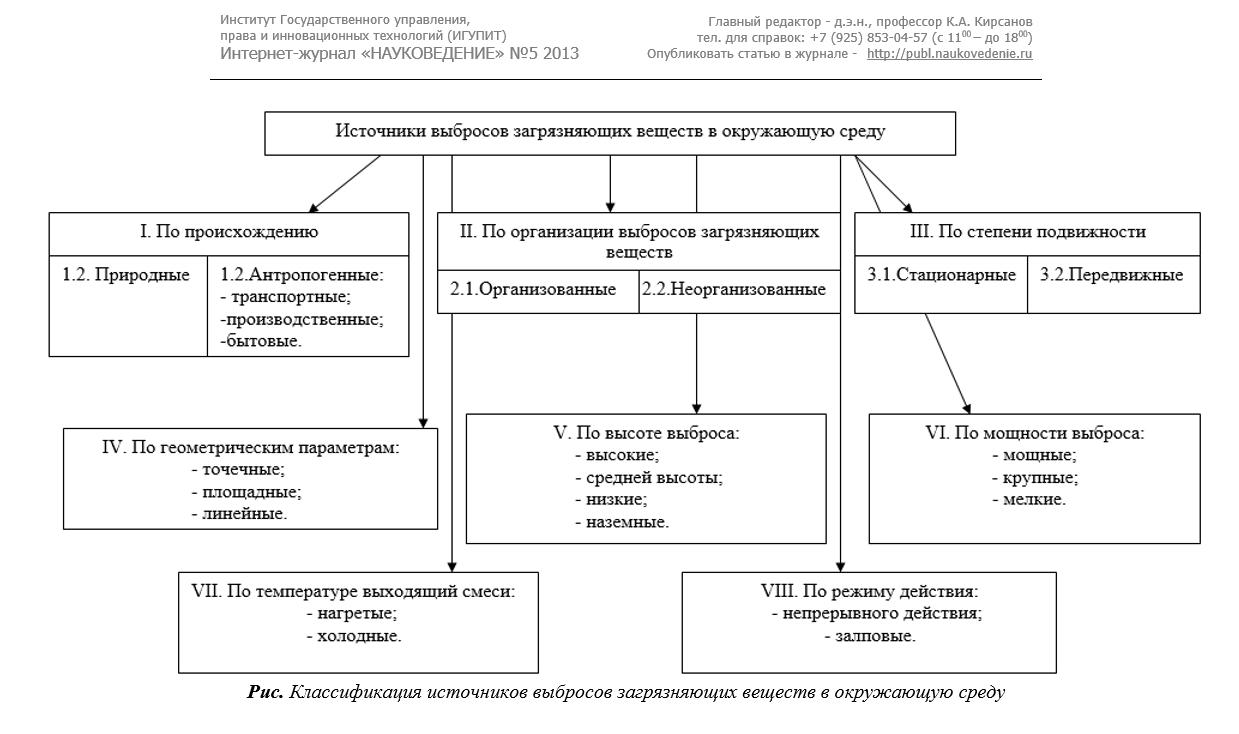 